Naczepa podkontenerowaContainer Master 20SL TankNP3S20CHFLSL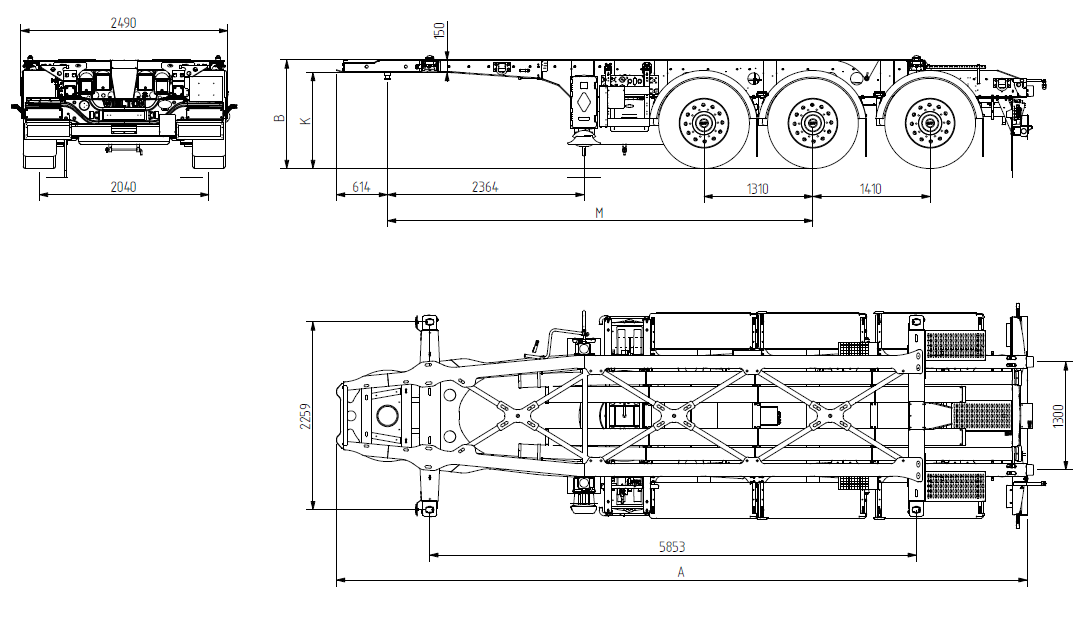 Parametry techniczne* Masę podano dla naczepy z wyposażeniem standardowym z dokładnością +/-  3%.Producent zastrzega sobie prawo zmian wyposażenia osi. Producent zastrzega sobie prawo zmian parametrów technicznych pojazdu.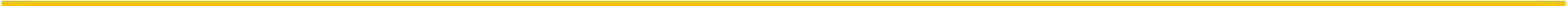 SPECYFIKACJA TECHNICZNAPodwozieOsie i zawieszenieLiczba osi 3Osie sztywneTrzecia oś nie podnoszonaPierwsza oś podnoszona w cyklu automatycznym z możliwością ręcznego sterowaniaModuł osiowy 3x9000 kg Saf Tarcza 370 mm, ET120 mmWysokość siodła 1150 mm na pustoWyposażenie specjalistyczne i nadwozieDwupoziomowe zamki do zapięcia kontenerówPrzystosowanie do przewozu następujących typów kontenerów:☐ 20ft,23ft,25ft oraz  nadwozi SWAP 1x7150 mm, 1x7450 mm, 1x7820 mm Zgodność naczepy z ADR, klasy: FL, OX, AT, EXII, EXIIIWanna spustowa ze stali nierdzewnej w tylnej części naczepyKratownica (podest) nad wanną spustową – aluminiowaTylne schodki wejściowe (belka zderzaka)2 pojemniki na węże DN1602 podesty górne wykonane z aluminiumPasek uziemiającyUchwyt w tyle ułatwiający wejścieTablice ADR montowana z tyłuNogi podporoweStalowe nogi podporowe kręcone SAF HerkulesBłotniki6 pełnych błotników z chlapaczami na każdej osiFelgi	6x stalowe felgi 22,5-11,75 ET-120Opony6x opona BRIDGESTONE 385-65-22,5 Ecopia H-TRAILER 002 M+S 3PMSF (A-B-68) Opory toczenia: APrzyczepność na mokrej nawierzchni: BPoziom hałasu: 68dBInne wyposażenie ramySkrzynka narzędziowa JBX45 – 44LDwa kliny do koła + mocowanieTablice odblaskoweKlucz zaczepu konteneraPneumatykaZbiorniki powietrza aluminioweKnorr system hamulcowy EBS 2S/2M z funkcją stabilizacji pojazdu – „RSP” lub „TRS” lub „RSS” zasilany przez gniazdo ISO11992Kolor ramy i malowanieKolor ramy RAL 3002 (czerwony). Wszystkie elementy stalowe przed lakierowaniem dwukrotnie śrutowaneLakierowanie w komorach lakierniczychElementy ruchome ocynkowane ogniowoMalowanie katoferyczneInstalacja elektrycznaLED oświetlenie24V zgodna z przepisami ECE , światła tylne zespoloneŚwiatła: cofania, przciwmgielne, kierunkowskazy (żarówka) Oświetlenie tablicy rejestracyjnej (LED) światła obrysowe (LED) Oświetlenie boczne (LED) Światła: STOP, pozycyjne, światło obrysowe na stopce przy lampie (LED)Gniazdo przyłączeniowe 1x15PIN oraz gniazdo EBS na ścianie przedniej bez przewodów łączącychOświetlenie LED Aspock - EUROPOINT IIIOznaczeniaTablice odblaskoweTaśma odblaskowa z logoTaśma odblaskowa bocznaTaśma odblaskowa tylnaNaklejki ostrzegawczeParametryNP3S20CHFLSL (koła 55)NP3S20CHFLSL (koła 55 i 65)NP3S20CHFLSL (koła 65)Jedn.ADługość całkowita8 3058 3058 305mmBWysokość załadunkowa1 2501 3001 350mmKWysokość siodła1 1001 1501 200mmMOdległość od czopa do 2 osi5 1105 1105 110mmDopuszczalna masa całkowita38 000 (techniczna 41 000)38 000 (techniczna 41 000)38 000 (techniczna 41 000)kgNacisk na osie3x8000 (techniczny 9000)3x8000 (techniczny 9000)3x8000 (techniczny 9000)kgNacisk na siodło14 000 (techniczny 14 000)14 000 (techniczny 14 000)14 000 (techniczny 14 000)kgOgumienie385/55 R22,5385/55-65 R22,5385/65 R22,5MWMasa własna*3 3653 4203 420kgKonfiguracja dla transportu kontenerów 20ISO (tank), oraz 23,25. Przystosowanie do przewozu nadwozi SWAP 1x7150 mm, 1x7450 mm, 1x7820 mmModułowa konstrukcja stalowa wykonana z wysokogatunkowej stali S700Płyta sprzęgu z 2” sworzniem królewskim wg. Normy SAE z możliwością instalacji w jednej pozycji. Dostosowanie do ciągnika dwu i trzy-osiowegoBoczne zabezpieczenia antyrowerowe aluminioweKompozytowy profil tylny lampyTylne odboje gumowe prostokątneZderzak stałyZderzak stalowy